✓Výzkumný ústav rostlinné výroby, v.v.i.Dmovská 507, 16106 Praha 6IČ: 00027006, DIČ: CZ00027006Příloha č. 2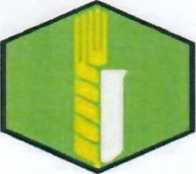 Objednávka číslo:ze dne:DodavatelNázev:PC NET CZ, s. r. o.PC NET CZ, s. r. o.Sídlo:Štěpničná 3, 182 00 Praha 8Štěpničná 3, 182 00 Praha 8IČ:255 38 080255 38 080DIČ:CZ255 38 080CZ255 38 0801) Specifikace zboží či služby:2x počítač + 1 x notebook pro Ing. Růžka.2x počítač + 1 x notebook pro Ing. Růžka.3) Cena včetně DPH (Kč):Kč 65.000,-Kč 65.000,-4) Středisko/Zakázka:34/504034/50405) Odpovědný řešitel:Jméno:Podpis:6) Příkazce:Jméno:Podpis:7) Schválil:Jméno:Podpis: